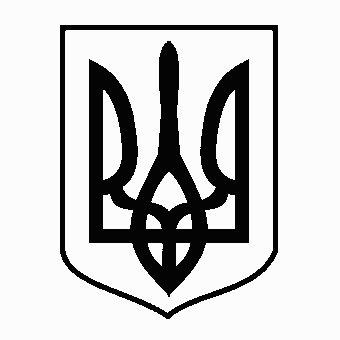                                                У К Р А Ї Н А  Жовківська міська рада  Львівського району Львівської області	--а сесія VIІІ-го демократичного скликання 				         РІШЕННЯвід    .        . 2021 р.             №                                                                                    м. ЖовкваПро  ініціювання співробітництватериторіальних громад у сфері містобудування та архітектури  Керуючись ст. 26 Закону України «Про місцеве самоврядування в Україні»,   ст. 5 Закону України «Про співробітництво територіальних громад», з метою вирішення спільних інтересів та підвищення якості надання  послуг населенню у сфері містобудування та архітектури, ефективного здійснення визначених законом повноважень, враховуючи висновок постійної комісії з питань земельних відносин, земельного кадастру, планування території, будівництва, архітектури, охорони пам’яток, історичного середовища, природокористування та охорони довкілля, міська  радаВ И Р І Ш И Л А:Підтримати ініціативу міського голови  щодо ініціювання співробітництва Жовківської міської територіальної громади  з Рава-Руською міською територіальною громадою, Куликівською селищною територіальною громадою, Добросинсько-Магерівською сільською територіальною громадою шляхом делегування одному із суб’єктів співробітництва іншими суб’єктами співробітництва виконання одного чи кількох завдань з передачею йому відповідних ресурсів.Виконавчому комітету Жовківської міської ради  вивчити ініціативу міського голови, підготувати та надати на розгляд наступного чергового засідання сесії ради  попередній висновок щодо відповідності пропозиції інтересам та потребам Жовківської міської територіальних громад та підготувати проект рішення про надання згоди на організацію співробітництва територіальних громад або відмову у наданні такої згоди.Контроль за виконанням цього рішення покласти на міського голову.Міський голова 						       Олег ВОЛЬСЬКИЙ